Brouček a čertící HVČ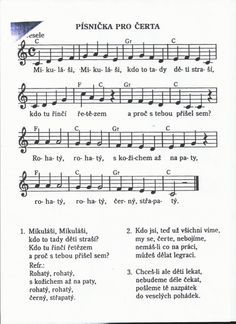 OtázkyKdy chodí čert, anděl a Mikuláš?Co dětem dávají?Kdo je zlý a kdo hodný?Co je to advent?Odkud je čert?Odkud je Anděl?Co dostávají zlobivé děti?Co dostávají hodné děti?Jak vypadá čert, anděl a Mikuláš?¨VVČ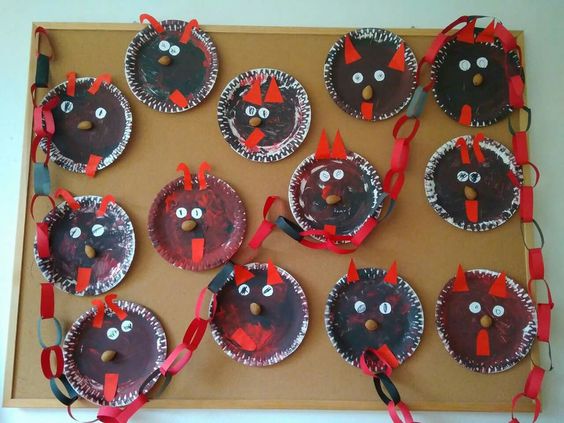 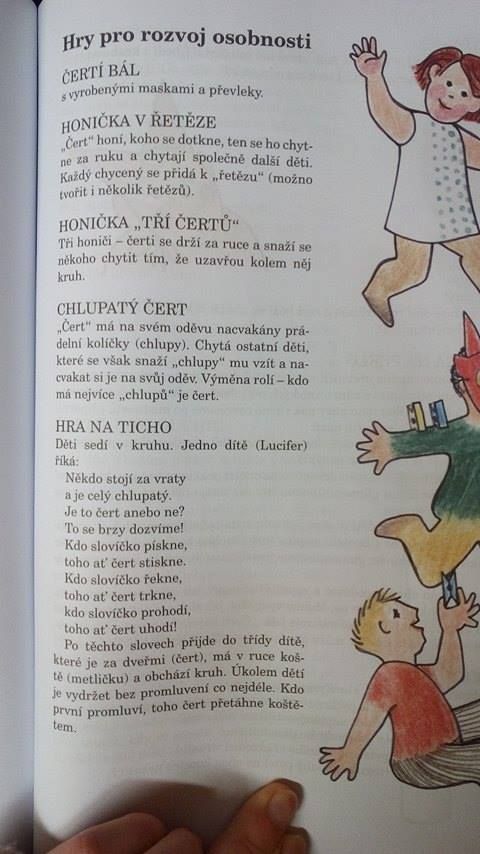 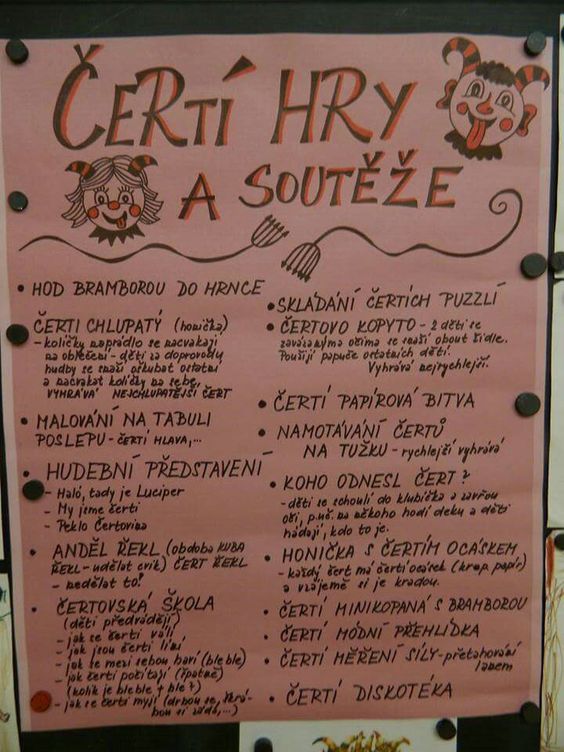 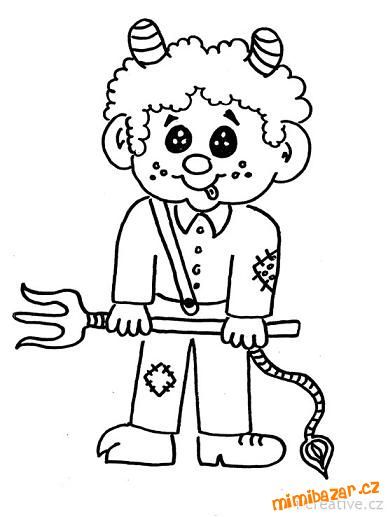 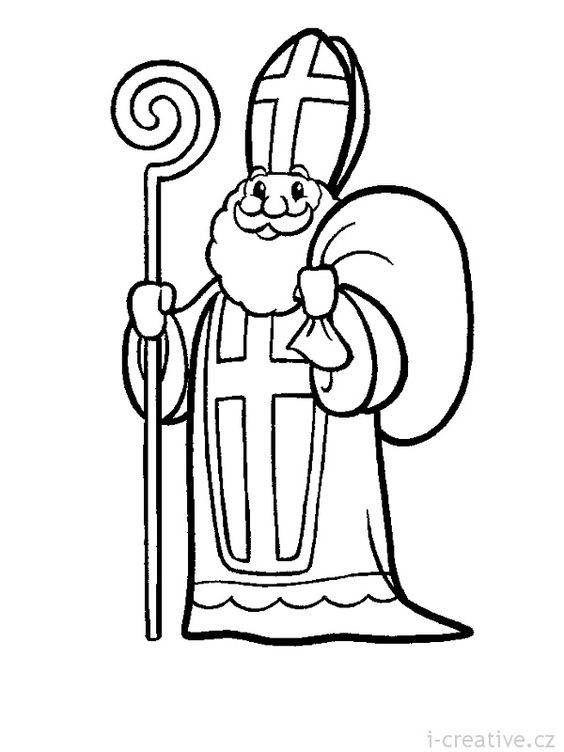 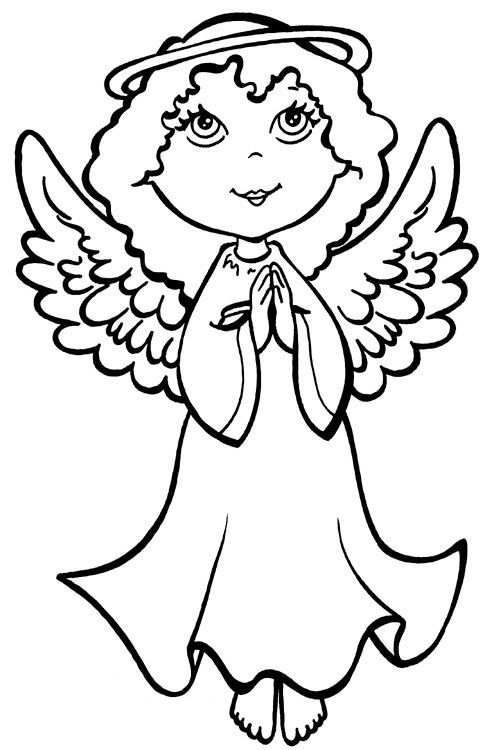 činnost poznámkyPONDĚLÍRČ: děti si volně hrají v koutcích herny, prohlížejí si knihy, volně si kreslí u stolečků, staví ze stavebnice, puzzle, obrázky o čertech, povídají si, v herně hrají námětové hry, pexesoKK: děti společně s paní učitelkou přivítají nový týden, poví si, jaký měly víkend, přivítají se s kamarády a s paní učitelkou, seznámí se novým tématem týdne, povídání o čertech, Mikuláši a andělovi, co dávají dětem tyto bytosti?, jestli existují, kde se vyskytují, práce s obrázkovým materiálem, co je to adventPH: „na čerta, na Mikuláše a anděla“ – čert – udělají čerta, Mikuláš – udělají Mikuláše, Anděl – udělají andělaHVČ: děti se pořádně naučí píseň Písnička pro čerta – Dýně, Máme doma obludu, Mám tě rád, vánoční píseň Světýlko, Zvířata a další písně dle přání dětí…ÚTERÝRČ: hry v koutcích třídy, prohlížení dětských knih, děti si kreslí u stolečků, stavění z kostek, námětové hry – na krámek, na rodinu, prohlížení obrázků, rozvoj komunikačních dovedností, společenské hry, hra s modelínou, hra s pískem, hra s auty, odpočívání v pelíšku, pexeso, obrázkový materiál, rozvíjení jemné motorikyKK: přivítání nového dne, pozdravení kamarádů a paní učitelek, děti řeknou, jaké znají bytosti, kdy se slaví, kdo je z nich zlý, odkud pochází, proč slavíme, jak vypadajíPH: čertí honičkaVVČ: výroba čerta na talíři – talíř nabarví barvami a dolepí mu obličejHVČ: rozezpívání a zpěv naučených písní – Písnička pro čerta, Duha, Dýně, Máme doma obludu, mám tě rád, Světýlko, Zvířátka a dalšíSTŘEDARČ: hry v koutcích třídy, prohlížení dětských knih, děti si kreslí u stolečků, stavění z kostek, námětové hry – na krámek, na rodinu, prohlížení obrázků, rozvoj komunikačních dovedností, společenské hry, hra s auty, odpočívání v pelíšku, pexeso, obrázkový materiál, rozvíjení jemné motorikyKK: přivítání nového dne, pozdravení kamarádů a paní učitelek, děti řeknou, jaké znají bytosti, kdy se slaví, kdo je z nich zlý, odkud pochází, proč slavíme, jak vypadají, kdy se slaví, jestli ví, co je to advent, nácvik na vánoční besídkuLogochvilka: napodobování čertích zvuků - mluvidlaHVČ: rozezpívání a zpěv naučených písní – Písnička pro čerta, Duha, Dýně, Máme doma obludu, mám tě rád, Světýlko, Zvířátka a dalšíČTVRTEKRČ: volně si kreslí, hrají s auty, s kostkami, s pískem, prohlíží si knihy, stavění ze stavebnic, z kostek, námětové hry – na krámek, na rodinu, prohlížení obrázků počasí, komunikace mezi dětmi, hry v koutcích herny, povídání o bytostech, o adventu KK: pozdravení, přivítání nového dne, zopakování, kdy chodí Mikuláš, kdo s ním chodí, co nosí, kdo z nich je hodný a kdo zlýTVČ: čertí rozcvička – napodobování cviků podle paní učitelkyHVČ: děti zpívají naučenou písničku Písnička pro čerta a dalších písní – mám tě rád, Myška tanečnice, Běží liška k táboru, kočka leze dírou, zvířata, ptačí ráno, máme doma strašidlo, Dýně, duha a dalšíchPÁTEKRČ: děti si volně kreslí u stolečků, hrají si volně v koutcích herny, hrají si s kostkami, se stavebnicemi, s panenkami, s kuchyňkou, prohlíží si knihy, prohlíží si obrázky, děti si povídají mezi sebou – rozvíjení komunikačních schopností, odpočívání v pelíškuKK: děti přivítají nový den, přivítání kamarádů a p. uč., zopakování, co se za celý týden naučily, zhodnocení celého týdne, zopakování činností, Mikuláš, čert, Anděl, Advent, nácvik na besídkuHVČ: zpěv naučených písni – Mám tě rád, barvy, Běží liška k táboru, Myška tanečnice, ptačí ráno, zvířátka, Máme doma strašidlo, Dýně, Písnička pro čerta – nástroje, hra na tělo a dalších naučených písní